B.mallei Characteristics ChartGram stain:Small Gram negative coccobacilli or small rodsColony morphology:Smooth, gray, translucent on Sheep Blood agar after 48hLight pink on MacConkey or Eosin Methylene Blue agar after 72hGrowth:No growth at 42oC at 48hVariable on MAC/EMB agarResistant to colistin and polymyxin BResistant to penicillinSusceptible to amoxicillin/clavulanic acidNo pigment on MH agarBiochemicals:Oxidase variableIndole negative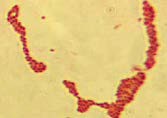 Glucose non-fermenterCatalase positiveArginine dihydrolase positive Motility: Negative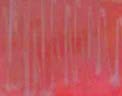 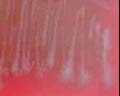 Refer Cultures to your LRN Reference Lab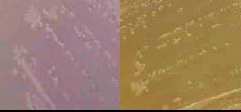 